ANSWER KEYANSWER KEYANSWER KEYANSWER KEYANSWER KEYANSWER KEYNONONOQUESTIONSQUESTIONSMARKSSECTION ASECTION ASECTION ASECTION ASECTION ASECTION A111It is a decomposition reaction and endothermic in nature. It is a decomposition reaction and endothermic in nature. 222d) Behind the mirrord) Behind the mirror1333LenticelsLenticels1 4444Assertion is true but Reason is false15555Assertion is true but Reason is false16666Both (A) and (R) are true and (R)is the correct explanation of assertion.1SECTION BSECTION BSECTION BSECTION BSECTION BSECTION B7BaSO4Pb(NO3 )2(aq)+2 KI(aq)→ PbI2(s) + 2KNO3(aq)HCl + NaOH → NaCl + H2OBaSO4Pb(NO3 )2(aq)+2 KI(aq)→ PbI2(s) + 2KNO3(aq)HCl + NaOH → NaCl + H2OBaSO4Pb(NO3 )2(aq)+2 KI(aq)→ PbI2(s) + 2KNO3(aq)HCl + NaOH → NaCl + H2OBaSO4Pb(NO3 )2(aq)+2 KI(aq)→ PbI2(s) + 2KNO3(aq)HCl + NaOH → NaCl + H2O1118Concave mirror, real and invertedu= -12 cmm=-4Concave mirror, real and invertedu= -12 cmm=-4Concave mirror, real and invertedu= -12 cmm=-4Concave mirror, real and invertedu= -12 cmm=-41119The gills lie behind and to the side of the mouth cavity Water taken in continuously through the mouth passes backward between the gill bars and over the gill filaments, where the exchange of gases takes place. The word ‘teleost’ mentioned for the fishes which have gill cover to protect the gills.The gills lie behind and to the side of the mouth cavity Water taken in continuously through the mouth passes backward between the gill bars and over the gill filaments, where the exchange of gases takes place. The word ‘teleost’ mentioned for the fishes which have gill cover to protect the gills.The gills lie behind and to the side of the mouth cavity Water taken in continuously through the mouth passes backward between the gill bars and over the gill filaments, where the exchange of gases takes place. The word ‘teleost’ mentioned for the fishes which have gill cover to protect the gills.The gills lie behind and to the side of the mouth cavity Water taken in continuously through the mouth passes backward between the gill bars and over the gill filaments, where the exchange of gases takes place. The word ‘teleost’ mentioned for the fishes which have gill cover to protect the gills.111SECTION CSECTION CSECTION CSECTION CSECTION CSECTION C10101010                heat2Cu + O2 →   2CuOCopper oxide on heating with hydrogen will change back to reddish brown copper metal.                 heatCuO + H2 →    Cu + H2O                                            ORThe blue coloured solution will become pale green.Reddish brown deposit on iron nail.Fe + CuSO4 → FeSO4 + Cu½½1½½111111111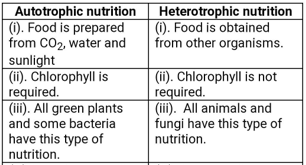                                                OR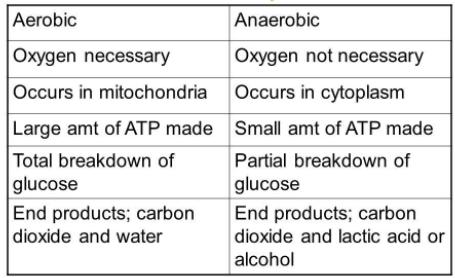 (any two appropriate differences) (1 + 1= 2) 12121212Laws of reflection of light are:i. The angle of incidence is equal to the angle of reflection.ii. The incident ray, the normal to the reflecting surface at the point of incidence and reflected ray from that point, all lies in the same plane.2SECTION DSECTION DSECTION DSECTION DSECTION DSECTION D13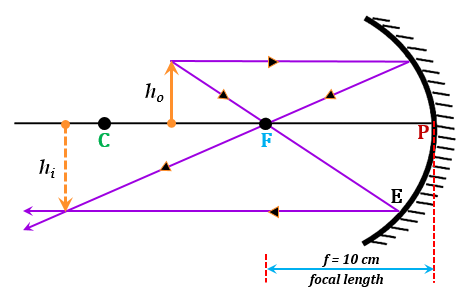 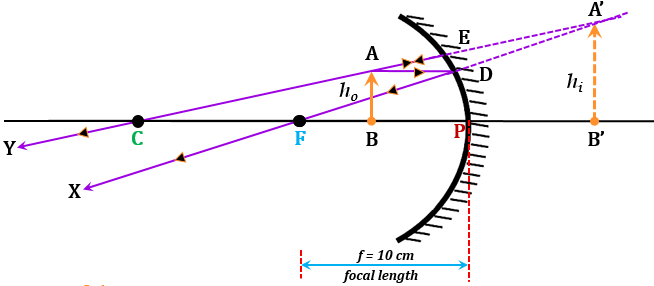 (b) distance between the object and image=0.5+0.5=1mOR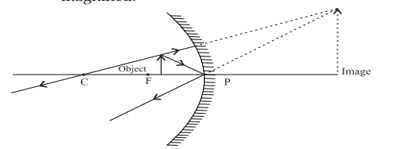 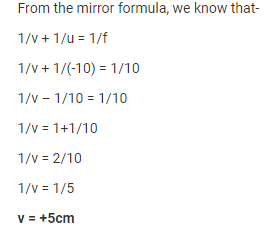 (b) distance between the object and image=0.5+0.5=1mOR(b) distance between the object and image=0.5+0.5=1mOR(b) distance between the object and image=0.5+0.5=1mOR1111111414One chemical reaction each for change in colour, change in temperature and formation of precipitate.One chemical reaction each for change in colour, change in temperature and formation of precipitate.One chemical reaction each for change in colour, change in temperature and formation of precipitate.1+1+11515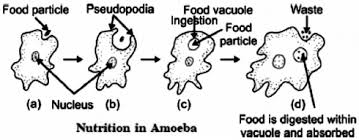                                                    OR(i)Draw the pathways of breakdown of glucose in the absence of oxygen and in the presence of oxygen only.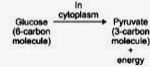 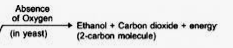 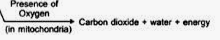  (ii) Ans – Due to the build-up of Lactic acid in the muscles                                                   OR(i)Draw the pathways of breakdown of glucose in the absence of oxygen and in the presence of oxygen only. (ii) Ans – Due to the build-up of Lactic acid in the muscles                                                   OR(i)Draw the pathways of breakdown of glucose in the absence of oxygen and in the presence of oxygen only. (ii) Ans – Due to the build-up of Lactic acid in the muscles(correct diagram 1 mark)Brief description of holozoic nutrition (2marks)(1+2=3 marks)(1 + 1 = 2marks)  (1 mark)             (2+1 = 3marks)